ОТЧЕТдепутата Думы Нижнеудинского муниципального образованияперед избирателямиизбирательного округа № 3 «Центральный»ЯБЛОЧКИНА ЕЛЕНА ИВАНОВНА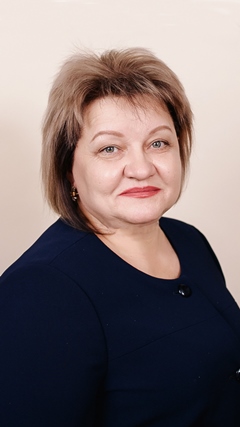 Дата рождения: 17 апреля 1967 г.Место рождения: г. Нижнеудинск Иркутская областьОбразование: высшееЕ-Mail: vbr2017@inbox.ruСозыв: IVсозыв.Заместитель председателя Думы Нижнеудинского муниципального образования.Председатель комитета по финансово-бюджетным вопросам и муниципальной собственности.Дата избрания: 10 сентября 2017 года.Партийная принадлежность: член партии «Единая Россия»Государственные награды, почетные звания: нетОтмечена Знаком общественного поощрения Губернатора Иркутской области «75 лет Иркутской области», Благодарностью Губернатора Иркутской области «За безупречную работу», Почетными грамотами, Благодарностями, Благодарственными письмами мэра Нижнеудинского района и главы города, образовательных учреждений, социальной сферы и ветеранских организаций города и Нижнеудинского района.Участие в иных выборных органах: член Совета местного самоуправления Нижнеудинского района.Место основной работы, род занятий: Индивидуальный предприниматель, поставка продуктов питания бюджетным организациям (учреждениям).Отчето деятельности Депутата ДумыНижнеудинского муниципального образованияза 2020 год1.Участие Депутата в заседаниях Думы городского поселения:- всего количество заседаний – 18- участие в заседаниях – 152. Участие Депутата в работе постоянных и временных комитетов и комиссий, временных рабочих групп Думы городского поселения:-  всего количество заседаний постоянных комитетов – 12- участие в заседаниях постоянных комитетов – 11- участие в заседаниях временных рабочих групп – 13. Правотворческая деятельность Депутата (количество подготовленных и внесенных проектов решений Думы, поправок к ним, результатах их рассмотрения):Думой Нижнеудинского муниципального образования в ноябре 2020 года принято решение о формировании рабочей группы по оценке обеспеченности аптечной сети г. Нижнеудинска лекарственными средствами для амбулаторного лечения COVID-19, гриппа и ОРВИ.Моя инициатива по созданию группы получила поддержку среди коллег, так как на момент принятия данного решения амбулаторные больные остро нуждались в приобретении антибиотиков и противовирусных препаратах, которые на тот момент либо отсутствовали, либо поступали в аптечную сеть в штучном количестве. В состав рабочей группы вошли депутаты: Д.А. Аверьянов, Е.И. Яблочкина, А.Н. Никонец, А.В. Катаев, В.А. Егорова и А.В. Штенцов.После посещения аптек города и диалогов с провизорами аптек было принято решение о направлении обращений: Президенту РФ В.В. Путину, министру здравоохранения РФ М.А. Мурашко, депутату Государственной Думы РФ С.Ю. Тену, Губернатору Иркутской области И.И. Кобзеву, министру здравоохранения Иркутской области Я.П. Сандакову, депутату Законодательного собрания Иркутской области Т.Р. Сагдееву об оказании содействия по обеспеченности населения города и района лекарственными препаратами для лечения амбулаторных больных без подтвержденного диагноза на коронавирус.     Наши депутатские обращения и запросы были приняты в работу на разных уровнях власти. В режиме видеоконференцсвязи мы неоднократно принимали участие в совещаниях областного правительства, проводили переговоры с министерством социально-экономического развития Иркутской области, министерством здравоохранения Приангарья.Итогом нашей совместной деятельности стал тот факт, что дистрибьютеры начали активно поставлять столь необходимые лекарства в нижнеудинские аптеки. Уже в первой декаде декабря в сети местных аптек дефицита лекарств не наблюдалось, и не наблюдается до сих пор. Таким образом, усилиями нижнеудинского депутатского корпуса при поддержке разных уровней власти проблема нехватки лекарств была решена.4. Участие Депутата в выполнении поручений Думы городского поселения: 5. Количество поступивших и рассмотренных Депутатом обращений    граждан, результат их рассмотрения:Обращение дачников садоводства «Черняев луг» «О восстановлении линии электропередачи по центральной улице садоводства, уничтоженной вследствие паводка 2019 года, и продлении маршрута рейсового автобуса № 3 через мост по острову».По данному обращению мною направлены письма с приложенной копией обращения от представителя дачников В.В. Харламова в адрес ВРИО Губернатора Иркутской области И.И. Кобзева, главы Нижнеудинского муниципального образования А.В. Путова, директора Филиала ОГУЭП «Облкоммунэнерго» «Нижнеудинские электрические сети» В.И. Бобурова и индивидуального предпринимателя А.В. Худякова. В обращении озвучивалась просьба жителей об оказании содействия в восстановлении опор ЛЭП в садоводстве «Черняев луг» и продлении маршрута рейсового автобуса № 3 в связи с отдаленностью дачных участков от моста в пределах 3 км.Специалистами администрации Нижнеудинского МО было проведено обследование опор линии электропередач, поврежденных во время паводка 2019 года. Сами опоры ЛЭП не числятся в реестре Нижнеудинского МО, но вопрос восстановления поврежденных линий, тем не менее, рассматривается администрацией. В частности, прорабатывается вариант подачи заявки в министерство жилищной политики, энергетики и транспорта на получение субсидии в целях софинансирования на приведение в надлежащее состояние этих линий.Обращение «О задолженности по капитальному ремонту при приобретении квартиры».Обращение рассмотрено, ответ направлен заявителю.Обращение «Об откачке воды и просушиванию подвального помещения в здании, расположенном по адресу г. Нижнеудинск, улица Ленина, 28».Обращение рассмотрено. Обследование подвального помещения проведено ООО «Аква Сервис». Проблема не решена, так как в данном здании размещены несколько собственников, в том числе часть помещений принадлежит администрации Нижнеудинского МО. Ни один из собственников не готов возложить на себя расходы по откачке воды после наводнения 2019 года и ремонту подвала.Обращение жителей дома ул. М. Горького, 6 г. Нижнеудинска «О благоустройстве придомовой территории».Обращение жителей дома ул. Ленина, 25 г. Нижнеудинска «О благоустройстве общей дворовой территории».Обращение жителей дома ул. Болотная, 1 г. Нижнеудинска «О благоустройстве общей дворовой территории».Обращение жителей дома ул. Краснопартизанская, 68 г. Нижнеудинска «О благоустройстве общей дворовой территории».Обращения находятся в работе с 2020 года.На сегодня существует большая проблема, связанная с благоустройством дворовых территорий, которые пережили два наводнения в 1996-ом и в 2019-ом годах.Благоустройство дворовых территорий МКД по ул. Ленина, 25, ул. Болотная, 1 и ул. Краснопартизанская, 68, согласно адресному перечню дворовых территорий, нуждающихся в благоустройстве и подлежащих благоустройству в 2018-2024 годах, запланировано на 2022 год.Благоустройство дворовой территории МКД по ул. М. Горького, 6 запланировано на 2024 год.Нижнеудинское муниципальное образование каждый год принимает участие в реализации регионального проекта «Формирование комфортной городской среды». Благоустройство реализуется за счет трех бюджетов: федерального, регионального и местного. В среднем на цели благоустройства выделяется порядка 17 миллионов рублей. Помимо благоустройства придомовых территорий эти средства идут еще и на благоустройства общественных пространств. Однако, учитывая разрушительные последствия паводка 2019–го года, при планировании администрации Нижнеудинского МО необходимо пересмотреть приоритеты в пользу пострадавших от паводка придомовых территорий. Как я считаю, абсолютно справедливо.Кроме того, с этой проблемой я неоднократно обращалась к начальнику ЖКХ Е.С. Кузьминой, просила оказать содействие по благоустройству этих четырех дворов координатора проекта «Формирование городской среды» по Иркутской области Н.И. Дикусарову.Также мною было направлено обращение Губернатору Иркутской области И.И. Кобзеву о включении многоквартирных жилых домов округа Центральный, находившихся в зоне затопления, в «Программу по восстановлению жилья, объектов связи, социальной, коммунальной, энергетической и транспортной инфраструктур, гидротехнических сооружений, административных зданий, поврежденных или утраченных в результате наводнения на территории Иркутской области».Губернатором Приангарья 2021 год был объявлен годом Нижнеудинска. Поэтому, я уверена, что все наши просьбы и чаяния будут не просто услышанными, но и получат реальный результат.Обращение жителей ул. Краснопартизанская г. Нижнеудинска «Об отсутствии уличного освещения от дома № 143 до Автобазы ИП Худяков».Обращение рассмотрено, уличное освещение восстановлено силами МБУ «Коммунальник»Обращение «Об отсутствии отопления в помещении дома, расположенного по ул. Гоголя, 87 (бывшая Молочная кухня)».Данное обращение находится на депутатском контроле с 2019 года. В течение многих лет помещение молочной кухни не эксплуатируется. В связи с отсутствием в нем отопления в соседних квартирах в зимний период холодно и сыро.В 2019 году после устного обращения к собственнику помещения - Нижнеудинскую районную больницу и УК «Центр» неисправности системы отопления устранены путем промывки труб и батарей. Запуск системы отопления выполнен, но по заключению жителей выполненные работы результата не принесли. После письменного обращения в адрес главного врача в июле 2020 года, рабочие районной больницы провели в конце августа замену нескольких батарей. Учитывая изношенность системы отопления в подвале многоквартирного дома, вышеуказанными методами тепла добиться не удалось. 29.12.2020 года помещение закреплено на праве оперативного управления за ОГБУСО «Комплексный центр социального обслуживания населения Нижнеудинского района. В 2021 году будет произведен капитальный ремонт дома, с заменой системы тепло и водоснабжения. Появилась надежда, что после ремонта дома и ремонта проблемного помещения жители обретут тепло.Обращение от жителей района ул. Бурлова, Красной Звезды, 3-Западной, 2-й Западной г. Нижнеудинска «Об ухудшении экологической обстановки в связи с неочищенными выбросами из трубы продуктов переработки от работы асфальтового завода и отсутствию фильтров по очистке вредных выбросов на котельной ВРК, переданной администрацией Нижнеудинского МО по договору концессии предприятию НКУ».По обращению мною были направлены письма с приложенной копией обращения от представителя вышеуказанного района К.В. Сафонова в адрес: ВРИО Губернатора Иркутской области И.И. Кобзева, Министерства природных ресурсов и экологии Иркутской области, Прокуратуры Иркутской области, Службы государственного экологического надзора Иркутской области, Межрегионального управления Федеральной службы по надзору в сфере природопользования по Иркутской области и Байкальской природной территории. В обращениях содержалась просьба о проведении проверки в пределах своей компетенции по соблюдению требований природоохранного законодательства в части охраны атмосферного воздуха по вышеуказанным объектам. Также мною был направлен запрос в адрес председателя Контрольно-счетной палаты Нижнеудинского муниципального образования о предоставлении информации об объекте муниципальной собственности НМО – котельной, расположенной по улице Бурлова в г. Нижнеудинске.В связи выявленными нарушениями требований законодательства об охране атмосферного воздуха АО «ДСИО» привлечено к административной ответственности, а также юридическому лицу выдано предписание об устранении нарушений законодательства в области охраны окружающей среды и нарушений природоохранных требований.В отношении ООО «Нижнеудинское коммунальное управление» Службой государственного экологического надзора Иркутской области в 2021 году планируется проведение выездной плановой проверки, при условии согласования органами прокуратуры.Обращение «Об отсутствии в течение двух месяцев уличного освещения по ул. 2-Западная в г. Нижнеудинске».Обращение рассмотрено, уличное освещение восстановлено силами МБУ «Коммунальник»Обращение «Об установке запрещающего знака по улице 2-я Пролетарская, 9 (вдоль детского сада № 208 с восточной стороны), с целью безопасности пешеходов и детей».Обращение рассмотрено, знак «въезд запрещен» установлен силами МБУ «Коммунальник».Обращение жителей улицы Матросова «О ремонте тротуара (пешеходной дорожки), соединяющей улицу Матросова, пер. Матросова, ул. Пушкина, пер. Пушкина с переулком Уватским».Данное обращение находится на депутатском контроле с сентября 2019 года.С 2019 года по октябрь 2020 года в адрес главы администрации Нижнеудинского МО мною направлено три обращения о неудовлетворительном состоянии тротуара, с просьбой проведения ремонта, так как на территории вышеуказанных улиц в основном проживают люди преклонного возраста и доступ к единственному колодцу с питьевой водой возможен только по тротуару (пешеходной дорожке).В ответе от 30.10.2019 г № 9384, Администрация Нижнеудинского МО сообщает, что данные работы будут выполнены в ближайшее время силами волонтеров и предпринимателей.В ответе от 12.11.2020 г № 9729, Администрация Нижнеудинского МО доводит до сведения, что в ноябре 2019 года силами волонтеров, при содействии МБУ «Коммунальник», проведены работы по восстановлению деревянного настила, соединяющего пер. Уватский и ул. Матросова. Также сообщает, что деревянный настил построен собственными силами жителей города и не числится в реестре муниципального имущества Нижнеудинского муниципального образования. Работа с обращением продолжается.Обращение жителей района Автобазы на неудовлетворительное состояние дорог.В связи с многочисленными жалобами жителей на неудовлетворительное состояние дорог, мною направлено обращение в адрес главы Нижнеудинского муниципального образования А.В. Путова, начальника отдела ЖКХ Е.С.Кузьминой, директора МБУ «Коммунальник» Ю.В. Смыкова о принятии необходимых мер по ремонту следующих дорог местного значения: улицы Полевая, П. Осипенко, Краснопартизанская, переулка от дома № 134 улицы Краснопартизанская в сторону улицы Полевая и П. Осипенко, дороги от магазина «Перекресток» по улице Гоголя до пересечения с улицей Озерная, так как кроме передвижения автотранспорта, вышеперечисленными дорогами пользуются жители и ученики школы № 12.Текущий ремонт улиц Полевая, П. Осипенко и переулка с ул. Краснопартизанская от дома 134 на улицу Полевая произведен силами МБУ «Коммунальник».Обращение жителей улицы Краснопартизанская о некачественном ремонте дороги.20 ноября 2020 года в мой адрес поступило коллективная жалоба от жителей по поводу некачественного ремонта автомобильной дороги общего пользования местного значения ул. Краснопартизанская, в границах от пересечения с пер. Уватский от дома № 208 по ул. Краснопартизанской.Обращение будет направлено главе Нижнеудинского муниципального образования А.В. Путову в весенний период 2021 года с предложением провести проверку по качеству и приемке выполненных работ, согласно Акту о приемке выполненных работ № 1 от 23.11.2020 года, подписанный первым заместителем главы НМО Ю.Н. Маскаевым.Жители улицы Краснопартизанская очень надеются, что денежные средства за выполненные работы в размере 528.368,34 рублей, предусмотренные в целях ликвидации последствий ЧС, сложившейся в результате паводка, произошедшего в 2019 году на территории Нижнеудинского муниципального образования, будут использованы эффективно и во благо жителей. Тем более, что в техническом задании аукционной документации определена цель. Цель – обеспечение уровня безопасности дорожного движения автотранспорта по автомобильным дорогам; повышение социальных условий проживания населения, обеспечение сохранности существующей дорожной сети; восстановление транспортно-эксплуатационного состояния автомобильных дорог до уровня, позволяющего обеспечить выполнение нормативных требований к их потребительским свойствам в рамках исполнения Федерального Закона от 10.12.1995 № 196-ФЗ «О безопасности дорожного движения» и в соответствии с требованиями приказа Министерства транспорта Российской Федерации от 27.08.2009 № 150 «О порядке проведения оценки технического состояния автомобильных дорог».Обращения жителей моего округа по проблемным вопросам территории.В декабре 2020 года я выступила с инициативой по направлению депутатского запроса в адрес главы Нижнеудинского муниципального образования А.В. Путова о включении в план работы администрации на 2021 год проблемных вопросов, обозначенных жителями города Нижнеудинска на встречах с депутатами. Данное предложение было поддержано депутатами практически единогласно.Перечень проблемных вопросов моего избирательного округа был сформирован, исходя из обращений жителей:- Установка уличного освещения по адресу: г. Нижнеудинск ул. Полевая, ул. Л. Толстого, ул. Маяковского, ул. Космоса, ул. Озерная, от магазина «Перекресток» по ул. Гоголя до пересечения с ул. Озерная, ул. Островского, ул. 1-я Западная, ул. 3-Западная;- Ремонт дороги с подсыпкой ПГС по адресу: г. Нижнеудинск ул. Л. Толстого с переходом на ул. Полевую, ул. Космоса, ул. Суворова, ул. Папанина, ул. Новая, пер. Болотный, ул. Болотная, переход с ул. Болотной на ул. Полевую, ул. Чехова, пер. Чехова, ул. Ломоносова, ул. 1-я Западная, ул. 3-я Западная;- Ремонт тротуара (пешеходной дорожки), соединяющий ул. Пушкина, пер. Уватский, ул. Матросова, пер. Матросова с переулком Уватским;- Благоустройство дворовых территорий многоквартирных жилых домов по адресу: г. Нижнеудинск ул. Болотная, 1, ул. Ленина, 25, ул. Краснопартизанская, 68, ул. Краснопартизанская, 53, ул. М.Горького, 6, ул. М. Горького, 8, ул. Лермонтова, 33, ул. Ленина, 21, ул. Ленина, 47, ул. Ленина, 49, ул. Ленина, 51.В ответе на депутатский запрос от 08.12.2020 г № 10668, администрация Нижнеудинского муниципального образования сообщает:- для устройства уличного освещения специалистами ОЖКХ совместно с представителями ОГУЭП «Облкоммунэнерго» будет произведено обследование опор линий электропередач на предмет их технической готовности для размещения линии уличного освещения. По результатам обследования будут подготовлены чертежи и сметные расчеты для определения стоимости выполнения данных работ, которые будут направлены дополнительно в адрес депутата. Также будут направлены заявки на получение технических условий для подключения линий уличного освещения к сетям ОГУЭП и на заключения договорных отношений в части предоставления опор в безвозмездное пользование для размещения линии уличного освещения;- большая часть перечисленных в обращении улиц в 2019 году находились в зоне паводка, в связи с чем, большое количество жилых домов по данным улицам находятся в аварийном состоянии, которые в ближайшие годы будут демонтированы Нижнеудинским муниципальным образованием. В связи с чем по улицам будет проходить движение спецтехники, которая отрицательно влияет на состояние дорожного полотна. После проведения демонтажных работ на улицах, где пешеходный и автомобильный трафик будет востребован, специалистами отдела ЖКХ будет проведено обследование улично-дорожной сети с составлением схем и сметных расчетов, которые будут направлены дополнительно в адрес депутата. Улицы 1-я Западная, ул. 3-я Западная после проведенных в весенне-летний период обследований и составления сметных расчетов будет включено в муниципальное задание МБУ «Коммунальник»;- ремонт тротуара выполнить нет возможности, так как данного тротуара нет в реестре муниципального имущества Нижнеудинского муниципального образования, в связи с чем, его ремонт является нецелевым расходованием денежных средств;- благоустройство дворовых территорий осуществляется по программе «Формирование современной городской среды на территории Нижнеудинского муниципального образования на 2018-2024 гг». Для включения в данную программу собственники жилых помещений обязаны предоставить пакет документов и протокол решений собственников многоквартирного дома. По состоянию на текущую дату полный пакет документов собран собственниками следующих домов: ул. Ленина, 51, ул. Лермонтова, 33, М. Горького, 6 и 8, Ленина, 23, Краснопартизанская, 68. Иные собственники МКД не имеет необходимых документов. На дворовую территорию по ул. Лермонтова, 33 и Ленина, 51 подготовлена чертежная документация и сметные расчеты, которые переданы в экспертизу;6. Количество подготовленных Депутатом обращений, принятых по инициативе Депутата, депутатских запросов в адрес органов государственной власти и органов местного самоуправления, организаций, учреждений и мерах, принятым по ним:            Всего обращений в органы государственной власти и органы местного самоуправления – 17 (все обращения рассмотрены, ответы направлены заявителям).7. Количество проведённых Депутатом личных приемов граждан: Официальный прием граждан в здании администрации был приостановлен с марта 2020 года в связи с пандемией новой коронавирусной инфекции. Тем не менее, депутатская работа с жителями вверенной мне территории велась активно, но с некоторыми нововведениями. В частности, личный прием и встречи в основном были заменены на дистанционное общение посредством мобильной связи, мессенджеров и интернета. Номер моего сотового телефона известен практически всем жителям моей территории, поэтому самоизоляция не явилась помехой для полноценного общения, диалога и обратной связи с жителями и руководителями разного рода уровней власти.Личный прием и встречи с людьми в этот период тоже проводились с соблюдением всех необходимых условий защиты от коронавируса. Ведь одним из главных направлений в своей депутатской деятельности я считаю работу с избирателями. Так как основной задачей депутата, на мой взгляд, является представление и защита законных прав и интересов.В ходе приемов населения проводились разъяснительные беседы и консультации. Большинство вопросов удалось решить в короткие сроки, без письменных обращений. Остальные находятся в работе, так как требуют более детального рассмотрения.8. Взаимодействие Депутата при осуществлении своей деятельности с организациями независимо от организационно-правовой формы, общественными объединениями, органами государственной власти, органами местного самоуправления, депутатами Государственной Думы, депутатами Законодательного Собрания:Взаимодействие осуществляется активно. Ведь решение разных проблем и вопросов зачастую требует столь же разностороннего подхода при поддержке коллег – представителей всех органов власти.	9. Иные формы депутатской деятельности Депутата (участие в мероприятиях, работа с населением, находящихся на территории избирательного округа депутата, акциях и благотворительной деятельности): 2020–й год выдался непростым из-за ситуации с пандемией. Поэтому в этот отчетный период мною в первую очередь была оказана благотворительная помощь Нижнеудинской районной больнице. Кроме того, поддержка и помощь оказывалась образовательным и дошкольным учреждениям, общественным и другим организациям.По традиции я стараюсь помогать спортсменам. Детям необходима помощь, когда они участвуют в соревнованиях. В 2020-м году у спортсменов нижнеудинской территории с марта по сентябрь был вынужденный перерыв в соревнованиях. Но уже к концу года ситуация нормализовалась, и моя помощь ребятам и тренерскому составу пришлась как нельзя кстати.    01.02.2021                          _______________                    Е.И. Яблочкина   (число, месяц, год)                                               (подпись)                                                (Ф.И.О. депутата)*отчет оформляется в соответствии с п. 3.3 Положения об отчете депутата Думы Нижнеудинского муниципального образования перед избирателями»